En text de color vermell trobareu les indicacions i aclariments addicionals als de la guia per complimentar els diferents estàndards i subestàndards.En text de color verd trobareu propostes de continguts perquè des del centre valoreu la seva pertinença d’incorporació, modificació i complementant-los amb les valoracions del centre/titulació.Els estàndards 2, 3 i 5 es desenvolupen generalment a escala de centre i els estàndards 1, 4 i 6, a escala de titulació. L’estàndard 4 es pot considerar a escala de centre o de titulació. Per als estàndards a escala de centre, cal fer una reflexió global i, si escau, apuntar les particularitats associades a les diferents titulacions.AQU recomana, a la seva Guia per al seguiment de les titulacions oficials de grau i de màster, que l’ISC incorpori autovaloració de l’assoliment de cada un d’aquests estàndards, seguint aquesta escala valorativa:En progrés vers l’excel·lència: l’estàndard s’aconsegueix completament i, a més, hi ha exemples de bones pràctiques que excedeixen el mínim requerit.S’assoleix: l’estàndard s’aconsegueix completament a la titulació/centreS’assoleix amb condicions: s’aconsegueix el nivell mínim de l’estàndard i es detecten aspectes que s’han de millorar necessàriament. Aquests aspectes són de tal  naturalesa tal que permeten la seva millora en un termini de temps raonable.No s’assoleix: la titulació/centre no aconsegueix el nivell mínim requerit per arribar a l’estàndard corresponent. Les millores que cal introduir-hi són de tal envergadura que no permeten assolir l’estàndard en un temps raonable.DOCUMENT DE SEGUIMENT DE TITULACIÓGRAU/MÀSTER UNIVERSITARI EN XXXXXXXXXXCurs acadèmic 2017-2018Dades identificadores bàsiques del programa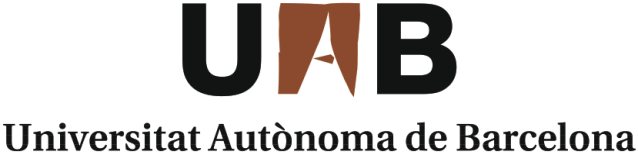 Valoració de l’assoliment dels estàndards de seguimentEstàndard 1: Qualitat del programa formatiuEstàndard a desenvolupar per titulació (no més d’1 pàgina)AQUEST ESTÀNDARD ES TRASLLADARÀ A L’INFORME DE SEGUIMENT DE CENTRE (ISC).El disseny de la titulació (perfil de competències i estructura del currículum) està actualitzat segons els requisits de la disciplina i respon al nivell formatiu requerit al MECES.El perfil de competències de la titulació és consistent amb els requisits de la disciplina i amb el nivell formatiu corresponent del MECES.El pla d’estudis i l’estructura del currículum són coherents amb el perfil de competències i amb els objectius de la titulació.Els estudiants admesos tenen el perfil d’ingrés adequat per a la titulació i el seu nombre és coherent amb el nombre de places ofertes.La titulació disposa de mecanismes de coordinació docent adequats.L’aplicació de les diferents normatives es realitza de manera adequada i té un impacte positiu sobre els resultats de la titulació.Durant el procés d’acreditació aquest estàndard va obtenir la valoració: “s’assoleix”/”s’assoleix en progrés vers l’excel·lència”/”s’assoleix en condicions”.Valoració:  indiqueu si es mantenen les condicions de l’acreditació o expliqueu el canvis o modificacions que s’hagin produït des del darrer informe de seguiment o d’acreditació. Indiqueu també si es presenten modificacions per implantar al curs acadèmic 2019/20 (quina titulació i breu descripció de la modificació).Propostes de millora: ...Avaluació de l’estàndard:Atès que es mantenen de les condicions avaluades en el procés d’acreditació, el centre valora aquest estàndard com “s’assoleix”/”s’assoleix en progrés vers l’excel·lència”/”s’assoleix en condicions” o Ateses les millores introduïdes i exposades anteriorment, el centre valora aquest estàndard com “s’assoleix”/”s’assoleix en progrés vers l’excel·lència”.Per a la valoració d’aquest estàndard s’ha de considerar les evidències següents, tot i que no cal aportar-les en el procés de seguiment:Memòria actualitzada i informe de verificació de la titulació (disponibles a l’espai de qualitat docent del web de la universitat: grau i màster universitari).Modificacions posteriors de la titulacióInformes de seguiment i d’acreditació anteriors (disponible a l’espai de qualitat docent del web de la universitat).Documentació referida a la coordinació de l’activitat docent.Proves específiques d’accés, si escau.Indicadors:Graus: oferta, demanda, matrícula, nota de tall, nota d’accés, vies d’accés i proves específiques, si escau (disponible al SIQ i a la intranet/DADES)Màsters universitaris: oferta, demanda, matrícula, procedència i complements de formació, si escau (disponible al SIQ i a la intranet/DADES)Estàndard 2: Pertinència de la informació públicaEstàndard a desenvolupar per centre. Tanmateix, la coordinació de la titulació pot incorporar, si escau, el text que consideri oportú perquè el centre ho tingui en consideració a l’hora d’elaborar l’ISC.La institució informa de manera adequada a tots els grups d’interès sobre les característiques del programa així com sobre els processos de gestió que en garanteixen la seva qualitat.2.1.	La institució publica informació veraç, completa, actualitzada i accessible sobre les característiques de la titulació i el seu desenvolupament operatiu.2.2.	La institució publica informació sobre els resultats acadèmics i de satisfacció.2.3.	La institució publica el SGIQ en el que s’emmarca la titulació i els resultats del seguiment i l’acreditació de la titulació.Estàndard 3: Eficàcia del sistema de garantia interna de la qualitat (SGIQ)Estàndard a desenvolupar per centre. Tanmateix, la coordinació de la titulació pot incorporar, si escau, el text que consideri oportú perquè el centre ho tingui en consideració a l’hora d’elaborar l’ISC.La institució disposa d’un sistema de garantia interna de la qualitat formalment establert i implementat que assegura, de forma eficient, la qualitat i la millora contínua de la titulació.3.1.	El SGIQ implementat té processos que garanteixen el disseny, l’aprovació, el seguiment i l’acreditació de les titulacions.3.2.	El SGIQ implementat garanteix la recollida d’informació i dels resultats rellevants per a la gestió eficient de les titulacions, en especial els resultats acadèmics i la satisfacció dels grups d’interès.3.3.	El SGIQ implementat es revisa periòdicament i genera un pla de millora que s’utilitza per a la seva millora contínua.Estàndard 4: Adequació del professorat al programa formatiuEstàndard a desenvolupar per centre. Tanmateix, la coordinació de la titulació pot incorporar, si escau, el text que consideri oportú perquè el centre ho tingui en consideració a l’hora d’elaborar l’ISC.El professorat que imparteix docència a les titulacions del centre és suficient i adequat, d’acord amb les característiques de les titulacions i el nombre d’estudiants.4.1 El professorat reuneix els requisits del nivell de qualificació acadèmica exigits per les titulacions del centre i té suficient i valorada experiència docent, investigadora i, si escau, professional.4.2.	El professorat del centre és suficient i disposa de la dedicació adequada per desenvolupar les seves funcions i atendre els estudiants.4.3.	La institució ofereix suport i oportunitats per millorar la qualitat de l’activitat docent i investigadora del professorat.Estàndard 5: Eficàcia dels sistemes de suport a l’aprenentatgeEstàndard a desenvolupar per centre. Tanmateix, la coordinació de la titulació pot incorporar, si escau, el text que consideri oportú perquè el centre ho tingui en consideració a l’hora d’elaborar l’ISC.5.1.	Els serveis d’orientació acadèmica suporten adequadament el procés d’aprenentatge i els d’orientació professional faciliten la incorporació al mercat laboral.5.2.	Els recursos materials disponibles són adequats al  nombre d’estudiants i a les característiques de la titulació.Estàndard 6. Qualitat dels resultats dels programes formatius Estàndard a desenvolupar per titulació (no més d’1 pàgina)AQUEST ESTÀNDARD ES TRASLLADARÀ A L’INFORME DE SEGUIMENT DE CENTRE.Les activitats de formació i avaluació són coherents amb el perfil de formació de la titulació. Els resultats d’aquests processos són adequats tant pel que fa als assoliments acadèmics, que es corresponen al nivell del MECES de la titulació, com per als indicadors acadèmics, de satisfacció i laborals.Els resultats de l’aprenentatge assolits es corresponen amb els objectius formatius pretesos i amb el nivell del MECES de la titulació.6.2.	Les activitats formatives, la metodologia docent i el sistema d’avaluació són adequats i pertinents per garantir l’assoliment dels resultats de l’aprenentatge previstos.6.3.	El valors dels indicadors acadèmics són adequats per a les característiques de la titulació.6.4.	Els valors dels indicadors d’inserció laboral són adequats per a les característiques de la titulació.Durant el procés d’acreditació aquest estàndard va obtenir la valoració: “s’assoleix”/”s’assoleix en progrés vers l’excel·lència”/”s’assoleix en condicions”.Valoració: Cal indicar si es mantenen les condicions de l’acreditació o explicar el canvis o modificacions que s’hagin produït des del darrer informe de seguiment o d’acreditació.Propostes de millora: ...Avaluació de l’estàndard:Atès que es mantenen de les condicions avaluades en el procés d’acreditació, el centre valora aquest estàndard com “s’assoleix”/”s’assoleix en progrés vers l’excel·lència”/”s’assoleix en condicions” o Ateses les millores introduïdes i exposades anteriorment, el centre valora aquest estàndard com “s’assoleix”/”s’assoleix en progrés vers l’excel·lència”.Indicadors:Satisfacció dels estudiants amb l’actuació docent (subestàndard 6.1 i 6.2).Satisfacció dels graduats amb l’experiència educativa global de la titulació (subestàndard 6.1 i 6.2).Resultats acadèmics del primer curs (rendiment) i globals de la titulació (graduació, abandonament, rendiment...) i resultats de les assignatures/mòduls (subestàndard 6.3).Inserció laboral (subestàndard 6.4).A l’espai nebula d’enquestes de cada centre, estan disponibles els informes restringits de resultats de totes les enquestes institucionals de qualitat docent. El/la gestor/a de qualitat del centre gestiona l’accés a aquest espai. Accés al SIQ  Accés a la intranet/DADESIndicacions per a l’elaboració del document de seguiment de titulacióCoordinacióResponsable elaboració seguimentData i òrgan d’aprovacióTitulacióTitulacióTitulacióTitulacióDenominacióCodi RUCTCrèditsCurs d’implantació